TaiwanICDF Scholarship & Yuan Ze University (YZU)International Master's Program in Industrial Engineering and Managementabout the programIEM, YZU has been awarded international certification validated by the Institute of Engineering Education (IEET).The program offers training for higher level of scientific management applications/techniques (ex. Industry 4.0, AI, big data, IoT, etc.) applicable to multiple levels & cross industries (ex. business, service, manufacture, medicine, finance, education, etc.) to meet the global & individual customized needs, developments and operations.With areas available but are not limited to: Data Mining, Business Excellence, Industry 4.0, Big Data, Internet of Things (IoT), AI, Applied Statistics, e-Commerce, Mobile Commerce, Service System Design, Enterprise Resource Planning (ERP), Supply Chain & Logistic Management, Stochastic Models, Automatic Manufacturing & Production Management, 3D Visual Simulation & VR, AR, Usability Engineering (Human Factors), Mathematical Planning, Quality Control, etc.Student is required a minimum of 30 credits for graduation: 24 credits (8 courses) + 6 credits thesis (1).Student can select up to 3 graduate courses (9 out of 24 credits) from the other departments at YZU (ex. MBA, Information Communication,etc.) to count towards his/her graduation requirement w/ IEM approval.Entry requirements1. Bachelor’s degree from qualified university accepted by the Taiwan Ministry of Education2. Proof of official English proficiency document (TOEFL/TOEIC/IELTS/other equivalents) or of being graduated from a 100% English taught university program.3. Graduated from related engineering, mathematical, science technology backgroundSimple Steps to applyMust follow & complete 3 processes = 2 online applications+1 set of hard copies as followings:1. Online TaiwanICDF application: http://web.icdf.org.tw/ICDF_TSP/WelcomeStart.aspx 2. Paper hard copies for TaiwanICDF be turned in to the Taiwan Official Office/Embassy in your country (the nearest ROC (Taiwan) Embassy/ Consulate General/ Representative Office. Please see http://www.boca.gov.tw/mp?mp=2 to find the nearest such point of contact.)3. Online YZU free admission application: http://admission.yzu.edu.tw/degreeStudent/student/login Supporting documents for applicationYou must provide/upload following supporting documents:1. Signed YZU Application Form2. Signed TaiwanICDF Application Form3. Original highest degree diploma verified by ROC official in English or Chinese4. Original official transcript verified by ROC official in English or Chinese5. Passport (copy)6. Min 2 recommendation letters7. CV8. Study or Research Interest (no more than one A4 or 8 1/2 x 11 size single page)9. Official English proficiency score & proof (ie. TOFEL, TOEIC, IELTS, etc.)10. Other helpful documents if applicable11. PhD program applicant: Thesis upload as a must for PhD program applicantFind out more about applyingFor more program information go to:IEM: http://www.iem.yzu.edu.tw/english/ For More university information go to:YZU IEM Video: https://drive.google.com/file/d/1CAvNI-Kp-LJNjCH3ZSX0fmm19LcN5wOR/viewYZU: https://www.yzu.edu.tw/index.php/en-us/ GAO: http://www.gao.yzu.edu.tw/en/  Application: http://admission.yzu.edu.tw/degreeStudent/student/login The Far Eastern Group: http://www.feg.com.tw/en/index.aspxContact usMs. Peggy R. Wang E-mail: peggy@saturn.yzu.edu.tw Tel: +886-3-4638800 ext. 2530Mailing Address: Industrial Engineering & Management Department, Yuan Ze University Building 2, 135 Yuan-Tung Rd, Chung-Li District, Taoyuan City, Taiwan 320, R.O.C.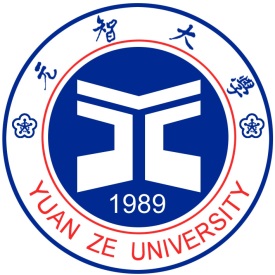 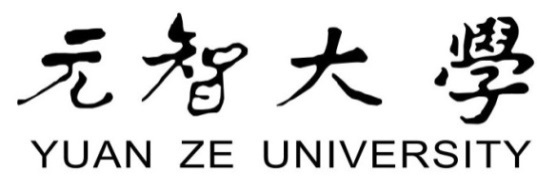 20○○-20○○APPLICATION FORM FORINTERNATIONAL STUDENT ADMISSIONS外國學生入學申請表Fall Semester (September-January) 秋季班　　□　Spring Semester (February-June) 春季班Please type or print clearly in Chinese or English請以中文或英文正楷逐項填寫The Department (Graduate Institute) and Degree you are applying for擬申請就讀之系所(組)及學位：Personal Information 個人資料Information about Applicant's Parents 申請人父母資料* For the purpose of an interviewEducational Background 教育背景English Proficiency 英文語文能力Chinese Proficiency 中文語文能力Financial Support: What will be your major source of financial support while you are studying at YZU?財力支援狀況：在本校求學期間費用來源YZU International Student Scholarship元智大學外國學生獎助學金How did you learn about YZU and our admission information? (Multiple selections accepted) 如何得知元智大學及外國學生招生訊息（可複選）？Affidavit for International Student Admission Application of Yuan Ze University元智大學外國學生申請入學具結書Application Checklist of Yuan Ze University元智大學外國學生申請入學繳交資料紀錄表＊Please keep your own personal copy for future reference. All documents will not be returned regardless of admission status.請自行備份留存，本校審核後，不論錄取與否，均留校存查，不予退還。Yuan Ze University Consent to Provide Personal DataThis consent letter (this "Consent") sets forth how Office of International Affairs, Yuan Ze University(OIA, YZU) will process the personal data collected hereunder. By ticking the "I agree" box and signing this Consent, you confirm that you have reviewed, understood, and agreed to the terms of this Consent and its amendments. If you are under the age of 20, you cannot use the service until your legal guardian has reviewed, understood, and agreed to the terms of this Consent and its amendments. Nevertheless, you will be deemed to have obtained your legal guardian's consent and agreed to comply with the following terms if you have used the service.Collection, Updating, and Custody of Personal DataOIA, YZU will collect, process, and use your personal data in accordance with the Personal Data Protection Act and other relevant laws and regulations as well as YZU's Privacy Policy.To practice our duty, we need to collect the personal data, including your name, institution, passport, ARC ID, date of birth, nationality, and contact information (phone numbers or email) from you. You are asked to provide the most correct, updated, and completed personal data when you fill out the application. Your rights and interests may be affected if you provide OIA, YZU with false, outdated, partial, or misleading personal data.You may exercise the following rights as regards your personal data in accordance with the Personal Data Protection Act: (a) inquire or review your personal data; (b) ask for duplicates of your personal data; (c) ask to supplement or correct your personal data; (d) ask to stop collecting, processing or using your personal data; and (e) ask to delete your personal data. OIA, YZU may refuse your request(s) in order to perform its duties or conduct its business. OIA, YZU will not compensate any loss or damage you may sustain from the exercise of such rights.Purposes of Collecting Personal DataIn order to process international and mainland students through YZU, personal information must first be submitted.OIA, YZU will ask for your written consent in advance if your personal data needs to be used for any other purpose. You may refuse to provide your personal data, but you may lose your rights or interests accordingly.OIA, YZU may use your personal data in Taiwan for a period of 10 years commencing from now on the date of submitting your application.Protection of Personal DataYour personal data is protected by YZU's Privacy Policy. Please review the Privacy Policy for its full text. If YZU violates the Personal Data Protection Act or your personal data is stolen, divulged, modified, or damaged owing to any  natural disasters, extraordinary event or circumstance beyond its control, OIA, YZU will notify you by telephone, mail or e-mail, or post the notification at our website, whichever YZU deems appropriate, after conducting necessary investigations.Effect of ConsentBy ticking the "I agree" box and signing this Consent, you confirm that you have reviewed, and understood, and agreed to all the terms of this Consent. If you breach any terms of this Consent, OIA, YZU may terminate all the rights and services given to you whenever it deems necessary.OIA, YZU reserves the right to amend this Consent at any time. OIA, YZU will post the amendments at its website and will not send a separate notification to you. Do not keep using the service if you object to the amendments. If you continue using the service, you will be deemed to have agreed to be bound by the amendments.Unless otherwise expressly provided herein, no suggestion or information, neither in written format or orally delivered, that you may obtain in connection with this Consent.Governing Law and JurisdictionThis Consent shall be construed and interpreted in accordance with the laws of the Republic of China.I have reviewed and accept the terms of this Consent.Signature	＿＿＿＿＿＿＿＿＿＿＿＿＿＿＿Date: ＿＿＿＿＿＿＿＿＿＿＿＿＿＿＿         (hand-written signature is necessary)	                     (YYYY/MM/DD)Must Complete Both ICDF & YZUApplicationDeadlinesThings must completeHow to apply separately: Scholarship + Admission.! Check possible earlier deadline in your country!ICDFScholarshipApplication:(A + B)Jan 1st ~ March 15th or Earlier You must consult early w/ Taiwan Embassy/Official in your country for:1. Possible earlier deadline?2. Turn in original or certified copy of all your documents?3. Will they return your documents back to you? (Some won’t)ICDF Online Applicationhttps://www.icdf.org.tw/ct.asp?xItem=12505&CtNode=30316&mp=2 Complete above ICDF on-line applicationPrint, Sign & Upload according to ICDF.Contact peggy@saturn.yzu.edu.tw ! Check possible earlier deadline in your country!ICDFScholarshipApplication:(A + B)Jan 1st ~ March 15th or Earlier You must consult early w/ Taiwan Embassy/Official in your country for:1. Possible earlier deadline?2. Turn in original or certified copy of all your documents?3. Will they return your documents back to you? (Some won’t)ICDF Paper Application1.  Send required document hard copies to the nearest ROC (Taiwan) Embassy/ Consulate General/ Representative Office. Please see https://www.boca.gov.tw/mp-2.html to find the nearest such point of contact.YZUIEM AdmissionApplication:(A)1. email me completed signed below 2 forms (for ICDF only by March 15th )2. Upload Feb 22nd ~ by March 15th for ICDF& others April 15th A.YZU Online Application(no fees needed)http://admission.yzu.edu.tw/degreeStudent/student/loginComplete above YZU on-line applicationUpload signed affidavit & upload w/ all other YZU required documents to YZU on-line applicationContact peggy@saturn.yzu.edu to reconfirmImportant Reminder! (ABCD & 1~5)Complete as early as possible+ B. Keep copy/scan of all your documents+ Check Taiwan Official if earlier deadline in your country+ D. Need original or certified copy in EnglishComplete, sign, scan & upload to YZU: attached YZU consent forms w/ other documents)Print YZU application proof (frm YZU system email), turn it in w/ ICDF other required documents to the Taiwan Embassy/Official Office in your country.Complete ICDF online application ASAP + must select that you have applied to IEM,YZU (as in procedure 1) (check Taiwan Official for possible earlier deadline in your country!)Turn in early for all ICDF required documents to Taiwan Embassy/Official Office_check w/ them if earlier deadline + if turn in original or certified copies? Non-returnable?Be aware & Reply GAO YZU for all possible missing documents before notified deadline.Important Reminder! (ABCD & 1~5)Complete as early as possible+ B. Keep copy/scan of all your documents+ Check Taiwan Official if earlier deadline in your country+ D. Need original or certified copy in EnglishComplete, sign, scan & upload to YZU: attached YZU consent forms w/ other documents)Print YZU application proof (frm YZU system email), turn it in w/ ICDF other required documents to the Taiwan Embassy/Official Office in your country.Complete ICDF online application ASAP + must select that you have applied to IEM,YZU (as in procedure 1) (check Taiwan Official for possible earlier deadline in your country!)Turn in early for all ICDF required documents to Taiwan Embassy/Official Office_check w/ them if earlier deadline + if turn in original or certified copies? Non-returnable?Be aware & Reply GAO YZU for all possible missing documents before notified deadline.Important Reminder! (ABCD & 1~5)Complete as early as possible+ B. Keep copy/scan of all your documents+ Check Taiwan Official if earlier deadline in your country+ D. Need original or certified copy in EnglishComplete, sign, scan & upload to YZU: attached YZU consent forms w/ other documents)Print YZU application proof (frm YZU system email), turn it in w/ ICDF other required documents to the Taiwan Embassy/Official Office in your country.Complete ICDF online application ASAP + must select that you have applied to IEM,YZU (as in procedure 1) (check Taiwan Official for possible earlier deadline in your country!)Turn in early for all ICDF required documents to Taiwan Embassy/Official Office_check w/ them if earlier deadline + if turn in original or certified copies? Non-returnable?Be aware & Reply GAO YZU for all possible missing documents before notified deadline.Important Reminder! (ABCD & 1~5)Complete as early as possible+ B. Keep copy/scan of all your documents+ Check Taiwan Official if earlier deadline in your country+ D. Need original or certified copy in EnglishComplete, sign, scan & upload to YZU: attached YZU consent forms w/ other documents)Print YZU application proof (frm YZU system email), turn it in w/ ICDF other required documents to the Taiwan Embassy/Official Office in your country.Complete ICDF online application ASAP + must select that you have applied to IEM,YZU (as in procedure 1) (check Taiwan Official for possible earlier deadline in your country!)Turn in early for all ICDF required documents to Taiwan Embassy/Official Office_check w/ them if earlier deadline + if turn in original or certified copies? Non-returnable?Be aware & Reply GAO YZU for all possible missing documents before notified deadline.TaiwanICDF Scholarship 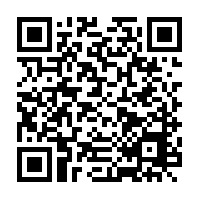 YZU Application GAOIEM, YZUWebsite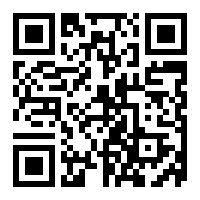 IEM Videohttps://drive.google.com/file/d/1CAvNI-Kp-LJNjCH3ZSX0fmm19LcN5wOR/view Degree學位Department (Graduate Institute) you intend to enroll in申請系所Department (Graduate Institute) you intend to enroll in申請系所Bachelor 學士班Master碩士班PhD博士班1.Bachelor 學士班Master碩士班PhD博士班2.Bachelor 學士班Master碩士班PhD博士班3.Note 備註□ New student新生□ Transfer student轉學生□ Dual Degree student雙聯學位生□ New student新生□ Transfer student轉學生□ Dual Degree student雙聯學位生Applicant's Full Name申請人姓名(In English)英文First    ( Middle)  	 Surname(In English)英文First    ( Middle)  	 Surname(In English)英文First    ( Middle)  	 SurnameDate of Birth出生日期Date of Birth出生日期 (yyyy)    (mm)	  (dd) (yyyy)    (mm)	  (dd)Applicant's Full Name申請人姓名(In Chinese)中文(In Chinese)中文(In Chinese)中文Gender性別Gender性別Telephone電	話(＋Country Code)－ (Area Code)－ ( Number)(＋Country Code)－ (Area Code)－ ( Number)(＋Country Code)－ (Area Code)－ ( Number)Mobile手 機Mobile手 機　(＋Country Code)－ ( Number)　(＋Country Code)－ ( Number)Mailing Address郵寄住址Permanent Address永久住址Country of Birth出生地點Nationality國	籍(1)(1)Passport No.護照號碼Passport No.護照號碼Country of Birth出生地點Nationality國	籍(2) If any(2) If anyARC No.居留證證號ARC No.居留證證號E-mailLINE ID*Skype Account*Skype Account*Father父 親Full Name姓名Country of Birth出生地點Nationality國	籍Mother母 親Full Name姓名Country of Birth出生地點Nationality國	籍Emergency Contact Person緊急聯絡人Full Name姓名Relationship與申請人關係Nationality國	籍Nationality國	籍Emergency Contact Person緊急聯絡人Telephone電	話(＋Country Code)－(Area Code)－( Number)(＋Country Code)－(Area Code)－( Number)Mobile手 機(＋Country Code)－( Number)(＋Country Code)－( Number)(＋Country Code)－( Number)DegreeName of School學校名稱City and Country學校所在地Major主修學門Minor副修學門Duration of study修業期間Degree/學位Diploma/ Certificate證書Date of Degree Granted取得學位日期High School高級中學From:(month/year)To:(month/year)□High School高中 6-years system (12th grade)□High School 高中5-years system (11th grade)□Others其他College/University學院/大學From:(month/year) To:(month/year)□Bachelor學士□Others其他Graduate School研究所From:(month/year) To:(month/year)□Master碩士□Doctorate博士□Others其他Work Experience工作經驗□ As a native language□ Previous degree was entirely taught in English□ Previous degree was a major in English Studies□ As a native language□ Previous degree was entirely taught in English□ Previous degree was a major in English Studies□ As a native language□ Previous degree was entirely taught in English□ Previous degree was a major in English Studies□ As a native language□ Previous degree was entirely taught in English□ Previous degree was a major in English Studies□ As a native language□ Previous degree was entirely taught in English□ Previous degree was a major in English Studies□ As a native language□ Previous degree was entirely taught in English□ Previous degree was a major in English Studies□ As a native language□ Previous degree was entirely taught in English□ Previous degree was a major in English StudiesHave you ever taken any English proficiency test? 您是否參加過英文語文能力測驗？□ Yes是 □ No 否Have you ever taken any English proficiency test? 您是否參加過英文語文能力測驗？□ Yes是 □ No 否Test Title測驗名稱：□ TOEFL (iBT)　□　IELTS　□　TOEIC□ General English Proficiency Test (GEPT)□ Others 其他Test Title測驗名稱：□ TOEFL (iBT)　□　IELTS　□　TOEIC□ General English Proficiency Test (GEPT)□ Others 其他Test Title測驗名稱：□ TOEFL (iBT)　□　IELTS　□　TOEIC□ General English Proficiency Test (GEPT)□ Others 其他Test Title測驗名稱：□ TOEFL (iBT)　□　IELTS　□　TOEIC□ General English Proficiency Test (GEPT)□ Others 其他Score分數：Have you ever taken any English proficiency test? 您是否參加過英文語文能力測驗？□ Yes是 □ No 否Have you ever taken any English proficiency test? 您是否參加過英文語文能力測驗？□ Yes是 □ No 否DateTaken/to be taken測驗日期:DateTaken/to be taken測驗日期:DateTaken/to be taken測驗日期:DateTaken/to be taken測驗日期:DateTaken/to be taken測驗日期:Self-evaluation of English Proficiency 英文能力自我評估Self-evaluation of English Proficiency 英文能力自我評估Self-evaluation of English Proficiency 英文能力自我評估Self-evaluation of English Proficiency 英文能力自我評估Self-evaluation of English Proficiency 英文能力自我評估Self-evaluation of English Proficiency 英文能力自我評估Self-evaluation of English Proficiency 英文能力自我評估Listening 聽Excellent 優Excellent 優Good 佳Fair 尚可Poor 差Poor 差Speaking 說Excellent 優Excellent 優Good 佳Fair 尚可Poor 差Poor 差Reading 讀Excellent 優Excellent 優Good 佳Fair 尚可Poor 差Poor 差Writing 寫Excellent 優Excellent 優Good 佳Fair 尚可Poor 差Poor 差□ As a native language□ Previous degree was entirely taught in Chinese□ Previous degree was a major in Chinese Studies□ As a native language□ Previous degree was entirely taught in Chinese□ Previous degree was a major in Chinese Studies□ As a native language□ Previous degree was entirely taught in Chinese□ Previous degree was a major in Chinese Studies□ As a native language□ Previous degree was entirely taught in Chinese□ Previous degree was a major in Chinese Studies□ As a native language□ Previous degree was entirely taught in Chinese□ Previous degree was a major in Chinese Studies□ As a native language□ Previous degree was entirely taught in Chinese□ Previous degree was a major in Chinese Studies□ As a native language□ Previous degree was entirely taught in Chinese□ Previous degree was a major in Chinese StudiesHave you ever learned Chinese?您是否學過中文？□ Yes是 □ No 否Have you ever learned Chinese?您是否學過中文？□ Yes是 □ No 否If yes, many years have you learned Chinese? 學習中文幾年？If yes, many years have you learned Chinese? 學習中文幾年？If yes, many years have you learned Chinese? 學習中文幾年？If yes, many years have you learned Chinese? 學習中文幾年？If yes, many years have you learned Chinese? 學習中文幾年？Have you ever learned Chinese?您是否學過中文？□ Yes是 □ No 否Have you ever learned Chinese?您是否學過中文？□ Yes是 □ No 否If yes, where did you learn Chinese?(e.g. a high school, college or language institution) 學習中文環境（高中、大學、語文機構）If yes, where did you learn Chinese?(e.g. a high school, college or language institution) 學習中文環境（高中、大學、語文機構）If yes, where did you learn Chinese?(e.g. a high school, college or language institution) 學習中文環境（高中、大學、語文機構）If yes, where did you learn Chinese?(e.g. a high school, college or language institution) 學習中文環境（高中、大學、語文機構）If yes, where did you learn Chinese?(e.g. a high school, college or language institution) 學習中文環境（高中、大學、語文機構）Have you ever taken any Chinese proficiency test? 您是否參加過中文語文能力測驗？□ Yes是 □ No 否Have you ever taken any Chinese proficiency test? 您是否參加過中文語文能力測驗？□ Yes是 □ No 否Test Title測驗名稱：□ Test of Chinese as a Foreign Language (TOCFL) Certificate□ HSK Certificate□ Malaysia Chinese Proficiency Exam□ Others 其他Test Title測驗名稱：□ Test of Chinese as a Foreign Language (TOCFL) Certificate□ HSK Certificate□ Malaysia Chinese Proficiency Exam□ Others 其他Test Title測驗名稱：□ Test of Chinese as a Foreign Language (TOCFL) Certificate□ HSK Certificate□ Malaysia Chinese Proficiency Exam□ Others 其他Test Title測驗名稱：□ Test of Chinese as a Foreign Language (TOCFL) Certificate□ HSK Certificate□ Malaysia Chinese Proficiency Exam□ Others 其他Score分數：Have you ever taken any Chinese proficiency test? 您是否參加過中文語文能力測驗？□ Yes是 □ No 否Have you ever taken any Chinese proficiency test? 您是否參加過中文語文能力測驗？□ Yes是 □ No 否Date Taken/to be taken測驗日期:Date Taken/to be taken測驗日期:Date Taken/to be taken測驗日期:Date Taken/to be taken測驗日期:Date Taken/to be taken測驗日期:Self-evaluation of Chinese Proficiency 中文能力自我評估Self-evaluation of Chinese Proficiency 中文能力自我評估Self-evaluation of Chinese Proficiency 中文能力自我評估Self-evaluation of Chinese Proficiency 中文能力自我評估Self-evaluation of Chinese Proficiency 中文能力自我評估Self-evaluation of Chinese Proficiency 中文能力自我評估Self-evaluation of Chinese Proficiency 中文能力自我評估Listening 聽Excellent 優Excellent 優Good 佳Fair 尚可Poor 差Poor 差Speaking 說Excellent 優Excellent 優Good 佳Fair 尚可Poor 差Poor 差Reading 讀Excellent 優Excellent 優Good 佳Fair 尚可Poor 差Poor 差Writing 寫Excellent 優Excellent 優Good 佳Fair 尚可Poor 差Poor 差Parental Support 父母支援Personal Savings 個人儲蓄YZU Scholarship for International Students元智大學外國學生獎助學金Taiwan Scholarship 臺灣獎學金ICDF Scholarship 財團法人國際合作發展基金會獎學金Other Scholarships 其他獎助金　         “YZU International Student Scholarship” is granted to applicants by the committee of the College and Department who review and evaluate application documents submitted by applicant, so applicants do not need to complete a separate application form for this scholarship. The category and the amount of the scholarship will be decided and granted by the committee. Those who have received other “Government Scholarship” are not eligible to apply for this scholarship. 「元智大學外國學生獎助學金」由學院及系所審查委員會依入學申請文件進行審查並核給獎助學金，申請者不需另外填寫獎助學金申請表；錄取者之獎學金項目及金額經委員會審議後核定；唯已獲得其他「政府獎學金」者，不得再申請此獎學金。Tuition Waiver學雜費減免 Would you like to apply for the Tuition Waiver?是否需要申請本校所提供之外國學生申請入學免收學雜費優惠措施？□需要Yes		□不需要NoDo you still enroll YZU even without the tuition waiver? 即便無法獲得學雜費減費優惠，您是否仍願意就讀本校？□願意Yes		□不願意NoMonthly Stipend (Postgraduate Students Only) 生活津貼（限研究所學生）Would you like to apply for Monthly Stipend?是否需要申請本校所提供之外國學生之生活津貼？□需要Yes		□不需要NoDo you still enroll YZU even without the monthly stipend? 即便無法獲得生活津貼，您是否仍願意就讀本校？□願意Yes		□不願意NoEducation Fair參加招生教育展　Name / Place 名稱／地點：　　　　　　　　　　　　　　　　　　　　Taiwan Representative Office大使館、駐外館處　Name / Place 名稱／地點：　　　　　　　　　　　　　　　　　　　　Taiwan Education Center海外臺灣教育中心　Name / Place 名稱／地點：　　　　　　　　　　　　　　　　　　From School / University學校告知　Name / Place 名稱／地點：　　　　　　　　　　　　　　　　　　　　From Friends / Family / Teachers朋友/親戚/老師告知YZU / OIA website從元智大學國際暨兩岸事務室網站On the Internet網路Others 其他 	                                       I have checked one of the categories listed below that would represent my identity status as an international student applicant. I guarantee that the category which I identify myself with will meet the identity qualifications according to the “Regulations Regarding International Students Undertaking Studies in Taiwan” as promulgated by the Ministry of Education, R.O.C.　　本人申請身分勾選如下，並保證符合中華民國教育部『外國學生來臺就學辦法』所稱之外國學生身分之規定。□　I am holding foreign nationality and have never held the nationality of the Republic of China (R.O.C.) and do not　　possess overseas Chinese student status at the time of application.　　本人具外國國籍，從未具有中華民國國籍＊，且於申請時未具僑生身分資格。□　I am holding foreign nationality also is a national of the R.O.C., but do not hold nor have had a household registration in　　Taiwan. I have stayed overseas (excluding Mainland China, Hong Kong and Macau) continuously for no less than 6 　　years.本人具外國國籍，申請時兼具中華民國國籍，自始未曾在臺設有戶籍，於申請時已連續居留海外（不含港、澳及大陸地區）6年以上。□　I am holding foreign nationality also was a national of the R.O.C. but has no R.O.C. nationality at the application time　　and have an annulled status regarding my R.O.C. nationality for no less than 8 years after an annulment of R.O.C. 　　nationality by the Ministry of the Interior. I have stayed overseas (excluding Mainland China, Hong Kong and Macau)　　continuously for no less than 6 years.　　本人具外國國籍，申請前曾兼具中華民國國籍，申請時已不具中華民國國籍，自內政部許可喪失中華民國國籍　　之日起至申請時已滿8年，於申請時已連續居留海外（不含港、澳及大陸地區）6年以上。□　I am holding foreign nationality, concurrently holding a permanent residence status in Hong Kong or Macao, having no　　history of a household registration record in Taiwan and, at the time of application, has resided in Hong Kong, Macao, or　　another foreign country for no less than 6 years.　　本人具外國國籍，兼具香港或澳門永久居留資格，且未曾在臺設有戶籍，申請時於香港、澳門或海外連續居留　　滿6年以上。□　I was a former citizen of Mainland China and holds a foreign nationality, having no history of household registration 　　record in Taiwan, and at the time of application, has resided overseas continuously for no less than 6 years.　　本人曾為大陸地區人民具外國國籍，且未曾在臺設有戶籍，申請時已連續居留海外6年以上。I have never studied in a status as an Overseas Chinese Student in Taiwan as an overseas compatriot student nor been placed by the University Entrance Committee for Overseas Chinese Student through distribution or individual application at the current academic year.　　本人未曾以僑生身分在臺就學，且未於當學年度接受海外聯合招生委員會聯合分發或個人申請錄取。All the documents that I have submitted including the original and/or the photocopy of my graduation certificate/diploma, passport, transcript and other relevant documents are legal and valid documents.　　本人所提供之所有相關資料（包括學歷、護照及其他相關文件之正本及其影本）均為合法有效之文件。The certificate/diploma of graduation submitted for my application for admission to Yuan Ze University such as a certificate/diploma of graduation obtained from a high school submitted to apply for an undergraduate program or a certificate/diploma of a bachelor or a master’s degree submitted for applying for a graduate program, this document should be legal and valid and it’s obtained from a foreign high school or university in my home country where I had graduated. In addition, the certificate/diploma of my graduation submitted for my application should carry the same equivalency to a certificate/diploma of graduation issued by an accredited school of any level in Taiwan in terms of academic status or qualifications.本人所提供之學歷證明文件（報名大學部者為相當中華民國高中畢業之證書，研究所者為大學或碩士畢業證書），在畢業學校所在地國家確為合法有效取得畢業資格，且所持有之證件相當於中華民國國內之各級合法學校授予之相當學位或資格。I have never been previously expelled or dismissed by any college or university in the R.O.C. due to any misconduct, poor academic performance, or criminal convictions.　　本人未曾因操行、學業成績不及格或犯刑事案件經判刑確定致遭中華民國國內大專院校退學。Once admitted, I must present the original of the diploma and academic transcripts officially certified by the R.O.C. overseas office or representative office in the country where the school is located at the time of registration. If I fail to submit required documents or any of the documents submitted does not meet the provisions of the “Regulations Regarding the Assessment and Recognition of Foreign Academic Credentials for Institutions of Higher Education “of the Ministry of Education, R.O.C., Yuan Ze University reserves the right to disqualify me from being admitted to the University.本人取得入學許可後，在辦理報到時，須繳交經中華民國（台灣）駐外單位或代表處驗證之畢業證書及成績單（認證章正本）始得註冊入學。屆時若未如期繳交或經查證結果有不符中華民國教育部『大學辦理國外學歷採認辦法』之規定，即由 貴校取消入學資格，絕無異議。I have never been enrolled in any senior high school in Taiwan as an international student (except for domestic schools for foreign residents, bilingual departments/programs in domestic high schools, or foreign curriculum departments/classes in private senior high schools and below).　　本人不曾在台以外國學生身分完成高中學校學程(就讀我國之外國僑民學校或我國高級中等學校附設之雙語部　　（班）私立高級中等以下學校外國課程部班畢業者除外)。I have read all of the application instruction thoroughly and will follow through all the rules。　　本人已詳閱簡章內容，並遵守簡章相關規定。I agree to authorize Yuan Ze University to verify any information/documents provided above or submitted for my application. I understand that if the university finds that I have provided any false information or fraudulent documents with regards to my application or that I have violated any “Regulations Regarding International Students Undertaking Studies in Taiwan” promulgated by the Ministry of Education, R.O.C., I will fully accept any consequence that follows my actions according to the university’s regulations and policies with no objection when the findings are proved to be true. I also agree to authorize Yuan Ze University to conduct search, collect/process information, or exchange communications with international institutes by utilizing my personal data within certain extent permitted by legal regulations.　　上述所陳之任一事項同意授權元智大學查證，如有不實或違反中華民國教育部外國學生來臺就學辦法之規定等　　情事屬實者，本人願依　貴校相關規定處理，絕無異議。並同意　貴校得於法令規定許可範圍內蒐集、處理、　　國際傳遞及利用本人個人資料。Note：　　According to Article 2 of the Nationality Act, a person shall have the nationality of the Republic of China under any of 　　the conditions provided by the following subparagraphs:His/her father or mother was a national of the Republic of China when he/she was born.He/she was born after the death of his/her father or mother, and his/her father or mother was a national of the Republic of China at the time of death.He/she was born in the territory of the Republic of China, and his/her parents can’t be ascertained or both were stateless persons.He/she has undergone the nationalization process.　　Subparagraph 1 and Subparagraph 2 of the preceding paragraph shall also apply to the persons who were minors at the　　time of the amendments and promulgation of this Act.註：中華民國國籍法第二條：　　有下列各款情形之一者，屬中華民國國籍：出生時父或母為中華民國國民。出生於父或母死亡後，其父或母死亡時為中華民國國民。出生於中華民國領域內，父母均無可考，或均無國籍者。歸化者。前項第一款及第二款之規定，於本法修正公布時之未成年人，亦適用之。申請人簽名Signature:____________________	　　　日期Date:__________________ (YYYY/MM/DD)Check檢核Copies份數Required Documents繳 交 資 料 項 目1Photocopy of the diploma (or provisional certificate) of the highest-degree received.*If original document is neither in English nor Chinese, a translation in English or Chinese copy is required.最高學歷證明文件 *中、英文以外之語文，應附中文或英文譯本1Photocopy of official transcript of academic records.*If original document is neither in English nor Chinese, a translation in English or Chinese copy is required.最高學歷之歷年成績單 *中、英文以外之語文，應附中文或英文譯本2Letters of recommendation推薦信1Curriculum Vitae (in Chinese or English)中文或英文自傳1Statement of Purpose讀書計畫書1Official score report of an English proficiency standardized test, such as TOFEL(iBT)/TOFEL(PBT)/TOEIC/IELTS/Cambridge ESOL/GEPT/CSEPT英文語言能力測驗證明1Affidavit for International Student Admission Application of Yuan Ze University元智大學外國學生申請入學具結書Official score report of a Chinese proficiency standardized test (TOP/HSK)(Required for the application for the admission to the Department of Chinese Linguistics and Literature)中文語言能力測驗證明(申請中語學系者)Portfolios(Required for the application for the admission to the Department of Information Communication and Department of Art and Design )作品集(申請藝術與設計學系者)Master's thesis or other related research report*If the master's thesis is not written in English or Chinese, a translation in English or Chinese notarized copy is required. (Required for the application for the admission to the Doctor of Philosophy Programs)碩士論文或相關研究報告(申請博士班者)*中、英文以外之語文，應附已公證之中文或英文譯本Academic information. The form download here(Required for the application for the admission to Master and Doctor of Department of Chemical Engineering and Materials Science )指導教授同意函(申請化學工程學與材料科學學系者)